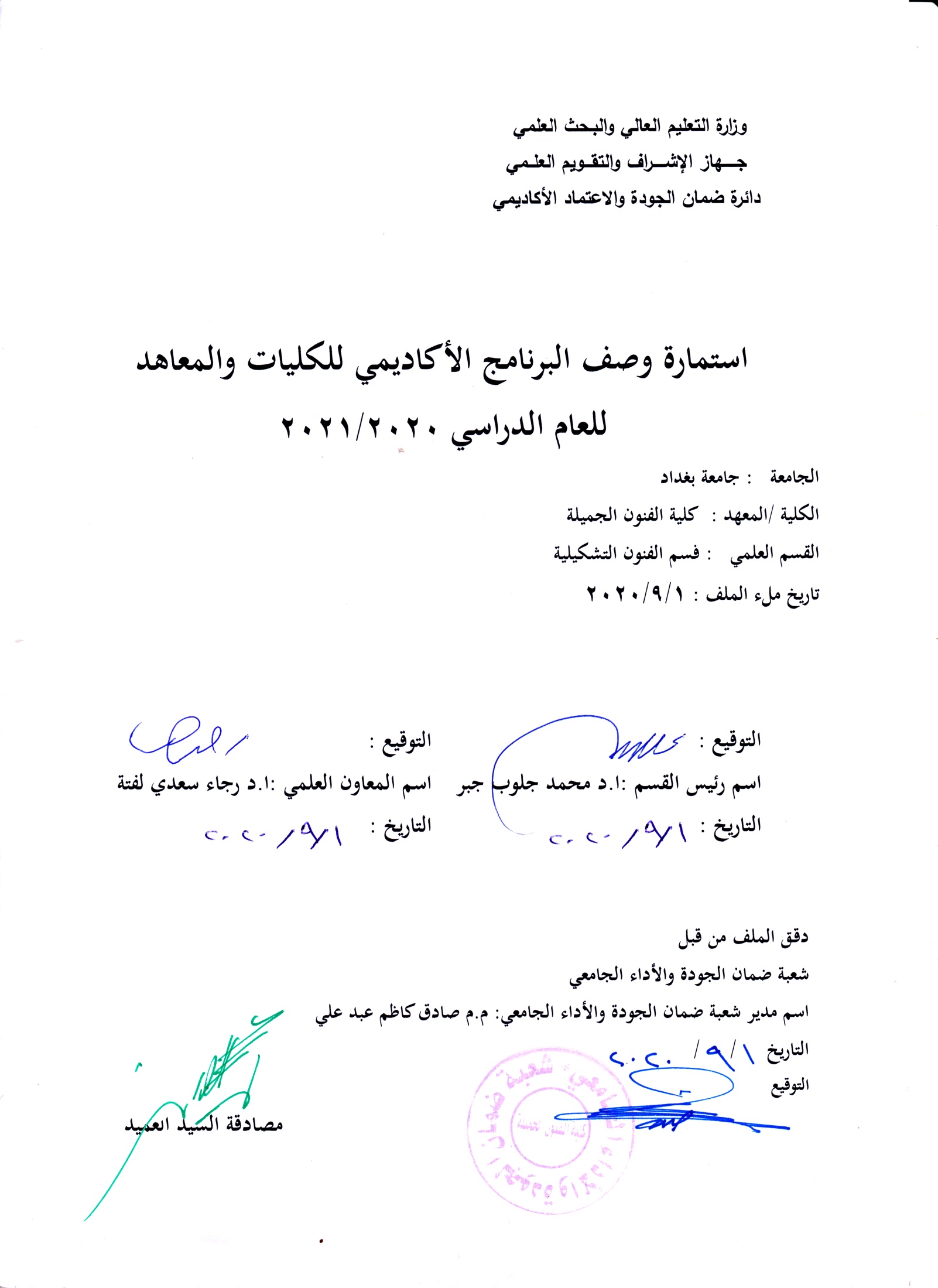 نموذج وصف المقرروصف المقرر (الألوان) المرحة الثالثة (رسم) – عملينموذج وصف المقرروصف المقرر (النحت البارز) المرحة الثالثة (نحت) – عملينموذج وصف المقرروصف المقرر (النحت الفخاري) المرحة الثالثة (خزف) – عملينموذج وصف المقرروصف المقرر (التصوير الطباعي) المرحة الثالثة (جرافيك) – عملي + نظرينموذج وصف المقرروصف المقرر (علم الجمال) المرحة الثالثة (رسم، نحت، خزف، جرافيك) – نظرينموذج وصف المقرروصف المقرر (التخطيط) الثالث رسم - عملينموذج وصف المقرروصف المقرر (تاريخ فن اسلامي) المرحة الثالثة  عام رسم نحت خزف كرافيك – نظرينموذج وصف المقرروصف المقرر (تطبيقات حرة) الثالث رسم نحت - عملينموذج وصف المقرروصف المقرر (أصول البحث) الثالث رسم نحت خزف كرافيك - نظرينموذج وصف المقرروصف المقرر (جداريات) المرحة الثالثة – عملينموذج وصف المقرروصف المقرر (افران وتزجيج) المرحة الثالثة – عملينموذج وصف المقرروصف المقرر (تكنولوجيا الزجاج) المرحة الثالثة خزف – نظري -  نموذج وصف المقرروصف المقرر (فخار عملي) المرحة الثالثة – عملينموذج وصف المقرروصف المقرر (نحت مجسم) المرحة الثالثة (نحت) – عملينموذج وصف المقرروصف المقرر (التخطيط) الثالث رسم - عمليمراجعة أداء مؤسسات التعليم العالي ((مراجعة البرنامج الأكاديمي))يوفر وصف المقرر هذا إيجازاً مقتضياً لأهم خصائص المقرر ومخرجات التعلم المتوقعة من الطالب تحقيقها مبرهناً عما إذا كان قد حقق الاستفادة القصوى من فرص التعلم المتاحة. ولابد من الربط بينها وبين وصف البرنامج.المؤسسة التعليميةجامعة بغداد – كلية الفنون الجميلةالقسم الجامعي / المركز القسم العلمي / قسم الفنون التشكيليةاسم 47المقررالألوان البرامج التي يدخل فيهابرامج تخصص الرسمأشكال الحضور المتاحةإلزاميالفصل / السنةالسنة الثالثة (نظام سنوي) عدد الساعات الدراسية (الكلي)180 ساعة تاريخ إعداد هذا الوصف 1 / 9 / 2020أهداف المقررأهداف المقرريهدف هذا المقرر الى تعليم الطالب مهارات الرسم بالألوان المختلفة وطرق التعامل معها في انجاز اعمال فنية تناسب طريقة استخدام كل نوعيهدف هذا المقرر الى تعليم الطالب مهارات الرسم بالألوان المختلفة وطرق التعامل معها في انجاز اعمال فنية تناسب طريقة استخدام كل نوعمخرجات التعلم وطرائق التعليم والتعلم والتقييممخرجات التعلم وطرائق التعليم والتعلم والتقييمأ- المعرفة والفهم أ1- معرفة التركيبات الكيماوية والخصائص الفيزيائية للمادة اللونية أ2- تعرف المواد المذيبة لكل نوع وكيفية التعامل معهاأ3- تعرف الوسائط الناقلة لكل مادة لونية وخصائصهاأ4- تعرف التقنيات المتنوعة للرسمأ5- تعرف الأساليب الفنية وكيفية انجازهاأ6- تعرف الضوء والظل وانعكاساتهما في اللوحة المرسومةب - المهارات الخاصة بالموضوع ب 1 – اكساب الطالب مهارة التعامل مع اللون لإنجازه للأفكارب 2 – اكساب الطالب مهارات مختلفة عن طريق التمرينات لإظهار الجانب البصري والحسي الجماليب 3 – اكساب الطالب تنفيذ المهارات للعمل الفني وفق اساليب واتجاهات المدارس الفنيةب 4- ب - المهارات الخاصة بالموضوع ب 1 – اكساب الطالب مهارة التعامل مع اللون لإنجازه للأفكارب 2 – اكساب الطالب مهارات مختلفة عن طريق التمرينات لإظهار الجانب البصري والحسي الجماليب 3 – اكساب الطالب تنفيذ المهارات للعمل الفني وفق اساليب واتجاهات المدارس الفنيةب 4-      طرائق التعليم والتعلم      طرائق التعليم والتعلم 1. النمذجة2. المصادر والمراجع3. المحاضرات4.  البرمجيات ومواقع الانترنت     طرائق التقييم      طرائق التقييم 1. الخبرة الشخصية للتدريسي2. تقييم الاعمال المنجزة3. تقييم الواجبات غير الصفية1. الخبرة الشخصية للتدريسي2. تقييم الاعمال المنجزة3. تقييم الواجبات غير الصفيةج- مهارات التفكيرج1- التفكير التقني للتعامل مع المواد الداخلة في انجاز العمل الفنيج2- تطوير آلية التحليل عن طريق الإظهاران اللونية واشكال مختلفة لونياً وفق اتجاهات واساليب الرسمج3- التعامل مع الخامات لإظهار طبيعة السطوحج4- التعامل الحسي مع اظهار الضوء والظلالج- مهارات التفكيرج1- التفكير التقني للتعامل مع المواد الداخلة في انجاز العمل الفنيج2- تطوير آلية التحليل عن طريق الإظهاران اللونية واشكال مختلفة لونياً وفق اتجاهات واساليب الرسمج3- التعامل مع الخامات لإظهار طبيعة السطوحج4- التعامل الحسي مع اظهار الضوء والظلال    طرائق التعليم والتعلم     طرائق التعليم والتعلم 1. استثارة الطالب للتفكير2. المحاضرة3. مواقع الانترنت4. دفع الطالب لتطوير مهاراته باتجاه التكنولوجيا الحديثة1. استثارة الطالب للتفكير2. المحاضرة3. مواقع الانترنت4. دفع الطالب لتطوير مهاراته باتجاه التكنولوجيا الحديثة   طرائق التقييم    طرائق التقييم 1. الخبرة الشخصية2. تقييم الواجبات 3. توجيه الطالب واطلاعه على التقنيات الاظهار الخاصة 1. الخبرة الشخصية2. تقييم الواجبات 3. توجيه الطالب واطلاعه على التقنيات الاظهار الخاصة د - المهارات العامة والمنقولة (المهارات الأخرى المتعلقة بقابلية التوظيف والتطور الشخصي).د1- المشاهدات الفنيةد2- تجارب الفنانيند3- الافلام التعليمية - الانترنت د4- ورش العمل                       د5- المشاركات الفنية الخاصةد - المهارات العامة والمنقولة (المهارات الأخرى المتعلقة بقابلية التوظيف والتطور الشخصي).د1- المشاهدات الفنيةد2- تجارب الفنانيند3- الافلام التعليمية - الانترنت د4- ورش العمل                       د5- المشاركات الفنية الخاصةبنية المقرربنية المقرربنية المقرربنية المقرربنية المقرربنية المقررالساعاتمخرجات التعلم المطلوبةاسم الوحدة / المساق أو الموضوعطريقة التعليمطريقة التقييمساعاتعمل رسم ملون بحسب التقنيات والاساليب الفنيةالوانعملية تقييم المنجزات الفنية المكلف بها الطالبالبنية التحتية البنية التحتية القراءات المطلوبة:النصوص الأساسية كتب المقررأخرى     النصوص الخاصة بمفاهيم اللون وآليات وتقنيات الاستخدامالمحاضرات مواقع الانترنتمتطلبات خاصة (وتشمل على سبيل المثال ورش العمل والدوريات والبرمجيات والمواقع الالكترونية)ورش العمل والمواقع الإلكترونية المشاركات في النشاطات الفنية الخدمات الاجتماعية (وتشمل على سبيل المثال محاضرات الضيوف والتدريب المهني والدراسات الميدانية) البحوث والأوراق البحثية والمحاضرات والندوات مراجعة أداء مؤسسات التعليم العالي ((مراجعة البرنامج الأكاديمي))يوفر وصف المقرر هذا إيجازاً مقتضياً لأهم خصائص المقرر ومخرجات التعلم المتوقعة من الطالب تحقيقها مبرهناً عما إذا كان قد حقق الاستفادة القصوى من فرص التعلم المتاحة. ولابد من الربط بينها وبين وصف البرنامج.المؤسسة التعليميةجامعة بغداد – كلية الفنون الجميلةالقسم الجامعي / المركز القسم العلمي / قسم الفنون التشكيليةاسم المقررالنحت البارز البرامج التي يدخل فيهابرامج تخصص نحتأشكال الحضور المتاحةإلزاميالفصل / السنةالسنة الثالثة (نظام سنوي) عدد الساعات الدراسية (الكلي)120 ساعة تاريخ إعداد هذا الوصف 1 / 9 / 2020أهداف المقررأهداف المقرريهدف هذا المقرر الى تعليم الطالب آليات النحت البارز او النافر بارتفاعات مختلفة عن مستوى السطح وذلك على وفق تقنيات مختلفة تحددها نوع الخامة وبحسب الاساليب والاتجاهات الفنيةيهدف هذا المقرر الى تعليم الطالب آليات النحت البارز او النافر بارتفاعات مختلفة عن مستوى السطح وذلك على وفق تقنيات مختلفة تحددها نوع الخامة وبحسب الاساليب والاتجاهات الفنيةمخرجات التعلم وطرائق التعليم والتعلم والتقييممخرجات التعلم وطرائق التعليم والتعلم والتقييمأ- المعرفة والفهم أ1- تعرف انواع النحت أ2- تعرف انواع الخامات أ3- تعرف كيفية التعامل مع كل خامةأ4- النحت المباشر وغير المباشرأ5- فهم الاسلوب والاتجاه لكل موضوع نحتيأ6- ب - المهارات الخاصة بالموضوع ب 1 – استخدام خامات مختلفةب 2 – نحت موضوعات مختلفةب 3 – تعرف آليات التنفيذ ب 4- كيفية استخدام الآلات والعدد الخاصة بالتنفيذب - المهارات الخاصة بالموضوع ب 1 – استخدام خامات مختلفةب 2 – نحت موضوعات مختلفةب 3 – تعرف آليات التنفيذ ب 4- كيفية استخدام الآلات والعدد الخاصة بالتنفيذ     طرائق التعليم والتعلم      طرائق التعليم والتعلم 1. النمذجة2. حل المشكلات3. المحاضرات4.  الكتب والمصادر5. مواقع الانترنت     طرائق التقييم      طرائق التقييم 1. الخبرة الشخصية للتدريسي2. متابعة الطالب عن طريق اداء الواجب3. تقييم استخدام الطالب لخامات مختلفة 1. الخبرة الشخصية للتدريسي2. متابعة الطالب عن طريق اداء الواجب3. تقييم استخدام الطالب لخامات مختلفة ج- مهارات التفكيرج1- دراسة الاعمال الفنية العالميةج2- تنفيذ اعمال تاريخية او عالميةج3- استخدام خامات مختلفةج4- التفكير بموضوعات غير تقليديةج- مهارات التفكيرج1- دراسة الاعمال الفنية العالميةج2- تنفيذ اعمال تاريخية او عالميةج3- استخدام خامات مختلفةج4- التفكير بموضوعات غير تقليدية    طرائق التعليم والتعلم     طرائق التعليم والتعلم 1. المحاضرات2. المشاركة في النشاطات الفنية 3. التعلم الذاتي4. متابعة المواقع الالكترونية1. المحاضرات2. المشاركة في النشاطات الفنية 3. التعلم الذاتي4. متابعة المواقع الالكترونية   طرائق التقييم    طرائق التقييم 1. تقييم الاداء من قبل للتدريسي2. استثارة الطالب وتقييم الفعل 3.  1. تقييم الاداء من قبل للتدريسي2. استثارة الطالب وتقييم الفعل 3.  د - المهارات العامة والمنقولة (المهارات الأخرى المتعلقة بقابلية التوظيف والتطور الشخصي).د1- التأثر بأعمال الفنانين المعروفيند2- التواصل مع العروض الفنيةد3- متابعة مواقع الانترنتد4- استخدام المصادر والمراجع د - المهارات العامة والمنقولة (المهارات الأخرى المتعلقة بقابلية التوظيف والتطور الشخصي).د1- التأثر بأعمال الفنانين المعروفيند2- التواصل مع العروض الفنيةد3- متابعة مواقع الانترنتد4- استخدام المصادر والمراجع بنية المقرربنية المقرربنية المقرربنية المقرربنية المقرربنية المقررالأسبوعالساعاتمخرجات التعلم المطلوبةاسم الوحدة / المساق أو الموضوعطريقة التعليمطريقة التقييم14 ساعاتالقدرة على انجاز اعمال نحتية بارزةالنحت البارزعملية تجريبيةتقييم المنجز الفني لذي يكلف به الطالبالبنية التحتية البنية التحتية القراءات المطلوبة:النصوص الأساسية كتب المقررأخرى     النحت البارزالمحاضرات متطلبات خاصة (وتشمل على سبيل المثال ورش العمل والدوريات والبرمجيات والمواقع الالكترونية)المشاركات في النشاطات الفنية الداخلية والخارجيةورش العمل والمواقع الإلكترونية الخدمات الاجتماعية (وتشمل على سبيل المثال محاضرات الضيوف والتدريب المهني والدراسات الميدانية) البحوث العلمية والندوات والمحاضرات مراجعة أداء مؤسسات التعليم العالي ((مراجعة البرنامج الأكاديمي))يوفر وصف المقرر هذا إيجازاً مقتضياً لأهم خصائص المقرر ومخرجات التعلم المتوقعة من الطالب تحقيقها مبرهناً عما إذا كان قد حقق الاستفادة القصوى من فرص التعلم المتاحة. ولابد من الربط بينها وبين وصف البرنامج.المؤسسة التعليميةجامعة بغداد – كلية الفنون الجميلةالقسم الجامعي / المركز القسم العلمي / قسم الفنون التشكيليةاسم المقررالنحت الفخاري البرامج التي يدخل فيهابرامج تخصص الخزفأشكال الحضور المتاحةإلزاميالفصل / السنةالسنة الثالثة (نظام سنوي) عدد الساعات الدراسية (الكلي)120 ساعة تاريخ إعداد هذا الوصف 1 / 9 / 2020أهداف المقررأهداف المقرريهدف هذا المقرر الى تعليم الطالب النحت لأشكال غير منتظمة بتقنية الخزف عن طريق الحذف والإضافة والحذف بقطعة واحدة او قطع متعددة وبحسب الاساليب والاتجاهات الفنية المعروفةيهدف هذا المقرر الى تعليم الطالب النحت لأشكال غير منتظمة بتقنية الخزف عن طريق الحذف والإضافة والحذف بقطعة واحدة او قطع متعددة وبحسب الاساليب والاتجاهات الفنية المعروفةمخرجات التعلم وطرائق التعليم والتعلم والتقييممخرجات التعلم وطرائق التعليم والتعلم والتقييمأ- المعرفة والفهم أ1- تعرف ماهية النحت الفخاري أ2- كيفية اعداد المخططات الخاصة بهذا الفن أ3- تعرف خلطات الاظهار وخاماتهاأ4- تعرف تقنيات التنفيذ المتعددةأ5- أ6- ب - المهارات الخاصة بالموضوع ب 1 – تشكيل اعمال نحتية صغيرة (قطعة واحدة)ب 2 – تشكيل اعمال من قطع متعددة (عمل تركيبي)ب 3 – استخدام الدولاب الكهربائي لتكوين اجزاء تركيب بشكل غير منتظم ب 4- استخدام الشرائح الطينية لتشكيل اعمال نحتيةب - المهارات الخاصة بالموضوع ب 1 – تشكيل اعمال نحتية صغيرة (قطعة واحدة)ب 2 – تشكيل اعمال من قطع متعددة (عمل تركيبي)ب 3 – استخدام الدولاب الكهربائي لتكوين اجزاء تركيب بشكل غير منتظم ب 4- استخدام الشرائح الطينية لتشكيل اعمال نحتية     طرائق التعليم والتعلم      طرائق التعليم والتعلم 1. محاولة الطالب رسم العمل على الورق لتعرف شكله الابتدائي2.  النمذجة3.  المشاهدات الفنية4.  المصادر والمراجع ومواقع الانترنت     طرائق التقييم      طرائق التقييم 1. خبرة التدريسي الشخصية2. التقييم عن طريق المتابعة خلال انجاز العمل3. تقييم التخطيطات 1. خبرة التدريسي الشخصية2. التقييم عن طريق المتابعة خلال انجاز العمل3. تقييم التخطيطات ج- مهارات التفكيرج1- تطوير الفكر الابتكاري عن طريق استثارة الطالبج2- التعامل مع الخامات والمواد وكيفية استخدامهاج3- تنمية القدرة الذهنية لإنجاز اعمال بأساليب تقنية معاصرةج4- اكتشاف مهارات جديدةج- مهارات التفكيرج1- تطوير الفكر الابتكاري عن طريق استثارة الطالبج2- التعامل مع الخامات والمواد وكيفية استخدامهاج3- تنمية القدرة الذهنية لإنجاز اعمال بأساليب تقنية معاصرةج4- اكتشاف مهارات جديدة    طرائق التعليم والتعلم     طرائق التعليم والتعلم 1. تكليف الطالب بابتكار موضوعات غير تقليدية2. استخدام اساليب متنوعة  3. التعلم الذاتي4. متابعة المواقع الالكترونية1. تكليف الطالب بابتكار موضوعات غير تقليدية2. استخدام اساليب متنوعة  3. التعلم الذاتي4. متابعة المواقع الالكترونية   طرائق التقييم    طرائق التقييم 1. تقييم الاداء من قبل للتدريسي2. استثارة الطالب لحل المشكلات 3.  1. تقييم الاداء من قبل للتدريسي2. استثارة الطالب لحل المشكلات 3.  د - المهارات العامة والمنقولة (المهارات الأخرى المتعلقة بقابلية التوظيف والتطور الشخصي).د1- التأثر بأعمال اساتذة الفن والفنانين المعروفيند2- التواصل مع العروض الفنيةد3- متابعة مواقع الانترنت الفنية الخاصة بالخزفد4- استخدام المصادر والمراجع د - المهارات العامة والمنقولة (المهارات الأخرى المتعلقة بقابلية التوظيف والتطور الشخصي).د1- التأثر بأعمال اساتذة الفن والفنانين المعروفيند2- التواصل مع العروض الفنيةد3- متابعة مواقع الانترنت الفنية الخاصة بالخزفد4- استخدام المصادر والمراجع بنية المقرربنية المقرربنية المقرربنية المقرربنية المقرربنية المقررالساعاتمخرجات التعلم المطلوبةاسم الوحدة / المساق أو الموضوعطريقة التعليمطريقة التقييم4 ساعاتانجاز اعمال نحتية بتقنية الخزفنحت فخاريعملية مختبريةتقييم الاعمال المنجز من قبل الطالبالبنية التحتية البنية التحتية القراءات المطلوبة:النصوص الأساسية كتب المقررأخرى     النصوص الخاصة بالنحت الفخاري والخزفي القديم والحديث والمعاصر المحاضرات الكتب والمراجعمتطلبات خاصة (وتشمل على سبيل المثال ورش العمل والدوريات والبرمجيات والمواقع الالكترونية)المشاركات في النشاطات الفنية العامةورش العمل والمواقع الإلكترونية الخدمات الاجتماعية (وتشمل على سبيل المثال محاضرات الضيوف والتدريب المهني والدراسات الميدانية) البحوث العلمية والندوات الفنية مراجعة أداء مؤسسات التعليم العالي ((مراجعة البرنامج الأكاديمي))يوفر وصف المقرر هذا إيجازاً مقتضياً لأهم خصائص المقرر ومخرجات التعلم المتوقعة من الطالب تحقيقها مبرهناً عما إذا كان قد حقق الاستفادة القصوى من فرص التعلم المتاحة. ولابد من الربط بينها وبين وصف البرنامج.المؤسسة التعليميةجامعة بغداد – كلية الفنون الجميلةالقسم الجامعي / المركز القسم العلمي / قسم الفنون التشكيليةاسم المقررالتصوير الطباعي البرامج التي يدخل فيهابرامج تخصص الجرافيكأشكال الحضور المتاحةإلزاميالفصل / السنةالسنة الثالثة (نظام سنوي) عدد الساعات الدراسية (الكلي)90 ساعة تاريخ إعداد هذا الوصف 1 / 9 / 2020أهداف المقررأهداف المقرريهدف هذا المقرر الى تعليم الطالب مهارات التقنيات الطباعية النافذة والاوفسيت فضلاً عن ذلك تعلم بعض مهارات وتقنيات التصوير الفوتوغرافييهدف هذا المقرر الى تعليم الطالب مهارات التقنيات الطباعية النافذة والاوفسيت فضلاً عن ذلك تعلم بعض مهارات وتقنيات التصوير الفوتوغرافيمخرجات التعلم وطرائق التعليم والتعلم والتقييممخرجات التعلم وطرائق التعليم والتعلم والتقييمأ- المعرفة والفهم أ1- تعرف طرائق تنفيذ الافلام الطباعية أ2- تعرف الادوات والخامات اللازمة للتصوير الطباعي أ3- تعرف كيمياوية المواد اللازمة للتصوير الطباعيأ4- تعرف آليات تجهيز السطوح للطباعةأ5- أ6-ب - المهارات الخاصة بالموضوع ب 1 – تعلم مهارات اعداد الافلام الطباعية على الاجهزة الطباعيةب 2 – تعلم كيفيات انشاء الافلام الطباعية على اجهزة الطباعةب 3 – تعرف الطرائق المعاصرة الحاسوبية في اعداد الافلام الطباعية ب 4- تعرف آليات استخدام المواد الفلمية البديلةب - المهارات الخاصة بالموضوع ب 1 – تعلم مهارات اعداد الافلام الطباعية على الاجهزة الطباعيةب 2 – تعلم كيفيات انشاء الافلام الطباعية على اجهزة الطباعةب 3 – تعرف الطرائق المعاصرة الحاسوبية في اعداد الافلام الطباعية ب 4- تعرف آليات استخدام المواد الفلمية البديلة     طرائق التعليم والتعلم      طرائق التعليم والتعلم 1.  النمذجة 2.  الممارسة المختبرية3. القراءات الخاصة بهذه التقنيات4.  المحاضرات5.  المناقشة6. المصادر والكتب     طرائق التقييم      طرائق التقييم 1. الخبرة الشخصية2. المتابعة من قبل التدريسي اثناء التطبيق3. الامتحان في المادة النظرية4. تقييم الاداءات للطلبة1. الخبرة الشخصية2. المتابعة من قبل التدريسي اثناء التطبيق3. الامتحان في المادة النظرية4. تقييم الاداءات للطلبةج- مهارات التفكيرج1- تطوير آليات أكثر اختزالاً في التعامل مع السطوح الطباعيةج2- بناء انظمة بديلة تختلف عما هو سائد من السطوح الطباعية للتوافق مع الاعمال الفنيةج3- ممارسة التطبيق لاكتشاف مهارات هذه التقنيةج4- ج- مهارات التفكيرج1- تطوير آليات أكثر اختزالاً في التعامل مع السطوح الطباعيةج2- بناء انظمة بديلة تختلف عما هو سائد من السطوح الطباعية للتوافق مع الاعمال الفنيةج3- ممارسة التطبيق لاكتشاف مهارات هذه التقنيةج4-     طرائق التعليم والتعلم     طرائق التعليم والتعلم 1. استثارة الطالب2. حث الطالب على التفكير في حل المشكلات   3. الاطلاع على التقنيات الخاصة بالمواقع الخاصة بالموضوع في الانترنت4. 1. استثارة الطالب2. حث الطالب على التفكير في حل المشكلات   3. الاطلاع على التقنيات الخاصة بالمواقع الخاصة بالموضوع في الانترنت4.    طرائق التقييم    طرائق التقييم 1. تقييم الواجبات الخاصة بالموضوع2. متابعة كيفية تحليل الطالب للمنجز وكيفية تصحيح الاخطاء 3.  1. تقييم الواجبات الخاصة بالموضوع2. متابعة كيفية تحليل الطالب للمنجز وكيفية تصحيح الاخطاء 3.  د - المهارات العامة والمنقولة (المهارات الأخرى المتعلقة بقابلية التوظيف والتطور الشخصي).د1- البرامج التعليمية الخاصة بالموضوعد2- ورش العملد3- المشاركات الفنية في النشاطاتد4- استخدام البرامجياتد - المهارات العامة والمنقولة (المهارات الأخرى المتعلقة بقابلية التوظيف والتطور الشخصي).د1- البرامج التعليمية الخاصة بالموضوعد2- ورش العملد3- المشاركات الفنية في النشاطاتد4- استخدام البرامجياتبنية المقرربنية المقرربنية المقرربنية المقرربنية المقرربنية المقررالساعاتمخرجات التعلم المطلوبةاسم الوحدة / المساق أو الموضوعطريقة التعليمطريقة التقييم1 نظريتعليم هذه التقنية الخاصة بالطباعة تصوير طباعينظريةعملية  تقييم الاداء المختبري 2 عمليوموادها وآليات استخدامهاالامتحان للمادة النظريةالبنية التحتية البنية التحتية القراءات المطلوبة:النصوص الأساسية كتب المقررأخرى     النصوص الخاصة بالتصوير الطباعي الكتب والمراجع الخاصة بالموضوعمواقع الانترنت والبرامجياتمتطلبات خاصة (وتشمل على سبيل المثال ورش العمل والدوريات والبرمجيات والمواقع الالكترونية)المشاركات في النشاطات الفنية ورش العمل والمواقع الإلكترونية الخدمات الاجتماعية (وتشمل على سبيل المثال محاضرات الضيوف والتدريب المهني والدراسات الميدانية) البحوث العلمية المشاركة في النشاطات العامة مراجعة أداء مؤسسات التعليم العالي ((مراجعة البرنامج الأكاديمي))يوفر وصف المقرر هذا إيجازاً مقتضياً لأهم خصائص المقرر ومخرجات التعلم المتوقعة من الطالب تحقيقها مبرهناً عما إذا كان قد حقق الاستفادة القصوى من فرص التعلم المتاحة. ولابد من الربط بينها وبين وصف البرنامج.المؤسسة التعليميةجامعة بغداد – كلية الفنون الجميلةالقسم الجامعي / المركز القسم العلمي / قسم الفنون التشكيليةاسم المقررعلم الجمال البرامج التي يدخل فيهابرامج تخصصات (الرسم، النحت، الخزف، الجرافيك)أشكال الحضور المتاحةإلزاميالفصل / السنةالسنة الثالثة (نظام سنوي) عدد الساعات الدراسية (الكلي)60 ساعة تاريخ إعداد هذا الوصف 1 / 9 / 2020أهداف المقررأهداف المقرريهدف هذا المقرر الى تعريف الطالب بهذا العلم (Aesthetics) واصوله وانواعه ومن ثم اتجاهاته وعلاقته بفروع العلوم الاخرى وذلك لتربية الذوق الفني والجمالي لدى الدارسيهدف هذا المقرر الى تعريف الطالب بهذا العلم (Aesthetics) واصوله وانواعه ومن ثم اتجاهاته وعلاقته بفروع العلوم الاخرى وذلك لتربية الذوق الفني والجمالي لدى الدارسمخرجات التعلم وطرائق التعليم والتعلم والتقييممخرجات التعلم وطرائق التعليم والتعلم والتقييمأ- المعرفة والفهم أ1- مفهوم الجمال والتذوق الجمالي أ2- فلسفة الجمال عند الفلاسفة الاغريقأ3- فلسفة الجمال عند الفلاسفة العرب المسلمين أ4- فلسفة الجمال والفن في العصر الحديثأ5- فلسفة الجمال في الفكر المعاصرأ6- مدرسة التحليل النفسيب - المهارات الخاصة بالموضوع ب 1 – تعلم آليات الفحص الجماليب 2 – بناء قاعدة مفاهيمية للسلوك الجماليب 3 – الممارسة الجمالية على وفق النظريات لإنتاج العمل الفني ب 4- فهم التحليل النفسي ونظرياته في التعامل مع العمل الفنيب - المهارات الخاصة بالموضوع ب 1 – تعلم آليات الفحص الجماليب 2 – بناء قاعدة مفاهيمية للسلوك الجماليب 3 – الممارسة الجمالية على وفق النظريات لإنتاج العمل الفني ب 4- فهم التحليل النفسي ونظرياته في التعامل مع العمل الفني     طرائق التعليم والتعلم      طرائق التعليم والتعلم 1.  الكتب والمراجع المعنية بالمفاهيم الجمالية والتذوق الجمالي 2.  الحوار والممارسة السلوكية في تحليل العمل الفني3.  تطبيقات النظريات الجمالية في تحليل الاعمال الفنية 4.  5.      طرائق التقييم      طرائق التقييم 1. الامتحان النظري2. الاوراق البحثية3. المناقشات اثناء الدرس4. 1. الامتحان النظري2. الاوراق البحثية3. المناقشات اثناء الدرس4. ج- مهارات التفكيرج1- تطوير الجانب الابتكاري في انتاج العمل الفنيج2- تطوير الذائقة في اختيار وتصنيف الاشكال والصور ذات الابعاد الجمالية العالميةج3- توسيع دائرة التحليل الابتكاري والجماليج4- ج- مهارات التفكيرج1- تطوير الجانب الابتكاري في انتاج العمل الفنيج2- تطوير الذائقة في اختيار وتصنيف الاشكال والصور ذات الابعاد الجمالية العالميةج3- توسيع دائرة التحليل الابتكاري والجماليج4-     طرائق التعليم والتعلم     طرائق التعليم والتعلم 1. الممارسة التطبيقية للنظريات والمفاهيم الجمالية في الاداءات والتحليلية للأعمال الفنية2. 3.1. الممارسة التطبيقية للنظريات والمفاهيم الجمالية في الاداءات والتحليلية للأعمال الفنية2. 3.   طرائق التقييم    طرائق التقييم 1. الواجبات الخاصة بالوصف والتحليل الجمالي2. الحوار والمناقشة في الدراسات الجمالية  3. متابعة الدراسات الجمالية 1. الواجبات الخاصة بالوصف والتحليل الجمالي2. الحوار والمناقشة في الدراسات الجمالية  3. متابعة الدراسات الجمالية د - المهارات العامة والمنقولة (المهارات الأخرى المتعلقة بقابلية التوظيف والتطور الشخصي).د1- القراءات التي تشكل وتبني قاعدة معرفية في حقول علم الجمالد2- محاولة الكتابة في هذا المجالد3- الاطلاع الشخصي (الذاتي) على الاعمال الفنية التي درست محلياًد4- د - المهارات العامة والمنقولة (المهارات الأخرى المتعلقة بقابلية التوظيف والتطور الشخصي).د1- القراءات التي تشكل وتبني قاعدة معرفية في حقول علم الجمالد2- محاولة الكتابة في هذا المجالد3- الاطلاع الشخصي (الذاتي) على الاعمال الفنية التي درست محلياًد4- بنية المقرربنية المقرربنية المقرربنية المقرربنية المقرربنية المقررالساعاتمخرجات التعلم المطلوبةاسم الوحدة / المساق أو الموضوعطريقة التعليمطريقة التقييم2 نظريتعرف نظريات علم الجمال وتطبيقاتها علم الجمالنظريةالامتحان النظريةتقييم للدراسات التي يكتبها الطالبالبنية التحتية البنية التحتية القراءات المطلوبة:النصوص الأساسية كتب المقررأخرى     النصوص والاستلالات الخاصة بعلم الجمال علم الجمالقراءات في هذا المجالمتطلبات خاصة (وتشمل على سبيل المثال ورش العمل والدوريات والبرمجيات والمواقع الالكترونية)مواقع الانترنت والمراجع والكتب المتخصصة الخدمات الاجتماعية (وتشمل على سبيل المثال محاضرات الضيوف والتدريب المهني والدراسات الميدانية) الاوراق البحثية، البحوث، المحاضرات مراجعة أداء مؤسسات التعليم العالي ((مراجعة البرنامج الأكاديمي))يوفر وصف المقرر هذا إيجازاً مقتضياً لأهم خصائص المقرر ومخرجات التعلم المتوقعة من الطالب تحقيقها مبرهناً عما إذا كان قد حقق الاستفادة القصوى من فرص التعلم المتاحة. ولابد من الربط بينها وبين وصف البرنامج.المؤسسة التعليميةجامعة بغداد – كلية الفنون الجميلةالقسم الجامعي / المركز القسم العلمي / قسم الفنون التشكيليةاسم  المقررالتخطيط البرامج التي يدخل فيهابرامج القسم في تخصصاته المرحلة الثالثةأشكال الحضور المتاحةإلزاميالفصل / السنةالسنة الثالثة عدد الساعات الدراسية (الكلي)120 ساعة تاريخ إعداد هذا الوصف 1 / 9 / 2020أهداف المقررأهداف المقرريهدف هذا المقرر الى تعليم الطالب اسس ومعنى التخطيط لإظهار الأشكال والتكوينات من خلال الخط والكتلة والظل والضوء والأبعاد والعمق اللوني.. إلخ، كون التخطيط هو أساس فنون التشكيليهدف هذا المقرر الى تعليم الطالب اسس ومعنى التخطيط لإظهار الأشكال والتكوينات من خلال الخط والكتلة والظل والضوء والأبعاد والعمق اللوني.. إلخ، كون التخطيط هو أساس فنون التشكيلمخرجات التعلم وطرائق التعليم والتعلم والتقييمأ- المعرفة والفهم أ1- بيان أن الخط اساس عملية التخطيط أ2- تعريف فن التخطيط ومستلزماتهأ3- أنواع التخطيط بمواد مختلفةأ4- كيفية إظهار الشكل بأبعاده المختلفة (المنظور اللوني)أ5- انواع الخط: العمودي، الافقي، المائل ... إلخأ6- كيفية إظهار الانفعالات وبيان القيم الجماليةب - المهارات الخاصة بالموضوع ب 1 –تنوع الخطوط المختلفةب 2 – الخط المستمر المتواصل المنحني المنكسر والهندسي والعشوائيب 3 – دراسة الظل والضوء (الابيض والاسود)ب 4- ممارسة التخطيط لأشكال متنوعة هندسية وطبيعية     طرائق التعليم والتعلم 1. النمذجة2. حل المشكلات3. الاستنتاج4. الوعي المعرفي     طرائق التقييم 1. الخبرة الشخصية للتدريسي2. متابعة تقييم الاداءات الصفية 3. تقييم الواجبات غير الصفيةج- مهارات التفكيرج1- التوجيه خلال الدرسج2- التعلم الذاتي (الممارسات خارج الصف)ج3- مواقع التعليم في الشبكة الدولية (الانترنت)ج4- متابعة المصادر والمجلات الفنية    طرائق التعليم والتعلم 1. الممارسة الشخصية المستمرة2. المشاركة في النشاطات الصيفية الطلابية داخل المؤسسة التعليمية وخارجها3. تطوير التصورات الذهنية للطالب والتهيئة للممارسات الأدائية   طرائق التقييم 1. استثارة الطالب بواسطة مشكلات تحتاج إلى حلول2. متابعة الأداء والتوجيهد - المهارات العامة والمنقولة (المهارات الأخرى المتعلقة بقابلية التوظيف والتطور الشخصي).د1- التعليم الذاتيد2- التواصل مع العروض الفنية والمراكز الفنية المحليةد3- التواصل مع العروض الفنية في وسائل الاتصال الحديثةد4- استخدام البرمجياتبنية المقرربنية المقرربنية المقرربنية المقرربنية المقرربنية المقررالساعاتمخرجات التعلم المطلوبةاسم الوحدة / المساق أو الموضوعطريقة التعليمطريقة التقييمتعلم فن التخطيط واصولهالتخطيطعمليةتقييم الاعمال الفنية والواجباتالبنية التحتية البنية التحتية القراءات المطلوبة:النصوص الأساسية كتب المقررأخرى     النصوص الخاصة بآليات وفن التخطيط وأساليبه وتقنياته محاضراتكتب ومراجع – مواقع الانترنتمتطلبات خاصة (وتشمل على سبيل المثال ورش العمل والدوريات والبرمجيات والمواقع الالكترونية)ورش عمل المواقع الإلكترونية المشاركة في النشاطات الفنيةالخدمات الاجتماعية (وتشمل على سبيل المثال محاضرات الضيوف والتدريب المهني والدراسات الميدانية) المشاركات في النشاطات الفنية العامةالبحوث العلميةالقبول القبول المتطلبات السابقةحسب خطة القبول في الوصف الأكاديميمراجعة أداء مؤسسات التعليم العالي ((مراجعة البرنامج الأكاديمي))يوفر وصف المقرر هذا إيجازاً مقتضياً لأهم خصائص المقرر ومخرجات التعلم المتوقعة من الطالب تحقيقها مبرهناً عما إذا كان قد حقق الاستفادة القصوى من فرص التعلم المتاحة. ولابد من الربط بينها وبين وصف البرنامج.المؤسسة التعليميةجامعة بغداد – كلية الفنون الجميلةالقسم الجامعي / المركز القسم العلمي / قسم الفنون التشكيليةاسم المقررتاريخ فن اسلاميالبرامج التي يدخل فيهابرامج القسم في تخصصاته الاربعة (رسم، نحت، خزف، جرافيك)أشكال الحضور المتاحةإلزاميالفصل / السنةالسنة الثالثة (نظام سنوي) عدد الساعات الدراسية (الكلي)60 ساعة تاريخ إعداد هذا الوصف 1 / 9 / 2020أهداف المقررأهداف المقرريهدف هذا المقرر الى اطلاع الطالب على اهم فنون الحضارات الاسلامية من العمارة والرسم والرسم الجداري والنحت والخزف والتعرف على الخامات وآليات التنفيذ والمؤثرات في هذه الفنون الديانة الإسلامية واثرها في الفن واساليب الفنانين وتقنيات الأداء وتأثير هذا الفن في المدارس الفنية التي نشأة لاحقاًيهدف هذا المقرر الى اطلاع الطالب على اهم فنون الحضارات الاسلامية من العمارة والرسم والرسم الجداري والنحت والخزف والتعرف على الخامات وآليات التنفيذ والمؤثرات في هذه الفنون الديانة الإسلامية واثرها في الفن واساليب الفنانين وتقنيات الأداء وتأثير هذا الفن في المدارس الفنية التي نشأة لاحقاًمخرجات التعلم وطرائق التعليم والتعلم والتقييممخرجات التعلم وطرائق التعليم والتعلم والتقييمأ- المعرفة والفهم أ1- الديانة والعقائد أ2- فلسفة الفن الاسلامي وخصائصهأ3- أبرز خصائص الفن الاسلاميأ4- فن العمارة وهندستهاأ5- فن النحت ومراحلهأ6- فن الفخار والخزفأ7- فن الرسم والجدارياتب - المهارات الخاصة بالموضوع ب 1 – تعرف المؤثرات في بنية الفن الاسلاميب 2 – سمات فن الاسلامي ونسبه المكنية وتطبيقاتها في الفنون المعاصرةب 3 – تعرف سمات العمارة وهندستها وعلاقتها بالفنون الاخرىب 4- التعرف على انواع الاشكال الخزفية وتقنيات تنفيذهاب 5- طرق تنفيذ الرسم الجداري وخاماته وآلياتهب - المهارات الخاصة بالموضوع ب 1 – تعرف المؤثرات في بنية الفن الاسلاميب 2 – سمات فن الاسلامي ونسبه المكنية وتطبيقاتها في الفنون المعاصرةب 3 – تعرف سمات العمارة وهندستها وعلاقتها بالفنون الاخرىب 4- التعرف على انواع الاشكال الخزفية وتقنيات تنفيذهاب 5- طرق تنفيذ الرسم الجداري وخاماته وآلياته     طرائق التعليم والتعلم      طرائق التعليم والتعلم 1. المحاضرات2. تحليل المعلومات3. الواجبات والتقارير4. معلومات الانترنت     طرائق التقييم      طرائق التقييم 1. الخبرة الشخصية 2. الامتحانات3. تقييم الواجبات4. المشاركة الصفية خلال المحاضرات1. الخبرة الشخصية 2. الامتحانات3. تقييم الواجبات4. المشاركة الصفية خلال المحاضراتج- مهارات التفكيرج1- تطوير المدركات الحسيةج2- تطوير المدركات البصريةج3- الشعور بالمشكلات وتحديدهاج4- التفكير في حل المشكلة وكيفية الاستفادة من بيانات هذه المادة العلميةج- مهارات التفكيرج1- تطوير المدركات الحسيةج2- تطوير المدركات البصريةج3- الشعور بالمشكلات وتحديدهاج4- التفكير في حل المشكلة وكيفية الاستفادة من بيانات هذه المادة العلمية    طرائق التعليم والتعلم     طرائق التعليم والتعلم 1. مراجعة الكتب المعنية بالموضوع2. الاطلاع على الاعمال المتميزة خلال تلك الفترة التاريخية3. الاستفادة من مواقع الانترنت (التعليم الذاتي)1. مراجعة الكتب المعنية بالموضوع2. الاطلاع على الاعمال المتميزة خلال تلك الفترة التاريخية3. الاستفادة من مواقع الانترنت (التعليم الذاتي)   طرائق التقييم    طرائق التقييم 1. الخبرة الشخصية2. كيفية تحليل المعلومات3. تقييم الواجبات1. الخبرة الشخصية2. كيفية تحليل المعلومات3. تقييم الواجباتد - المهارات العامة والمنقولة (المهارات الأخرى المتعلقة بقابلية التوظيف والتطور الشخصي).د1- التواصل مع وسائل العرض الخارجيةد2- التعلم الذاتي (مواقع الانترنت)د3- المشاهدة لنسخ نماذج فنيةد4- تنفيذ نماذج من تلك الفنون في الدروس العملية د - المهارات العامة والمنقولة (المهارات الأخرى المتعلقة بقابلية التوظيف والتطور الشخصي).د1- التواصل مع وسائل العرض الخارجيةد2- التعلم الذاتي (مواقع الانترنت)د3- المشاهدة لنسخ نماذج فنيةد4- تنفيذ نماذج من تلك الفنون في الدروس العملية بنية المقرربنية المقرربنية المقرربنية المقرربنية المقرربنية المقررالساعاتمخرجات التعلم المطلوبةاسم الوحدة / المساق أو الموضوعطريقة التعليمطريقة التقييم2 نظريتعرف سمات الفن الإسلامي واثره في الفننظرية الامتحان للمادة النظريةتقييم الواجبات العمليةالبنية التحتية البنية التحتية القراءات المطلوبة:النصوص الأساسية كتب المقررأخرى     النصوص الخاصة بالفنون الاسلاميةالكتب المنهجية والمحاضرات مصادر ومراجع ومصوراتمتطلبات خاصة (وتشمل على سبيل المثال ورش العمل والدوريات والبرمجيات والمواقع الالكترونية)المواقع الإلكترونية مصورات الأعمال الفنيةالخدمات الاجتماعية (وتشمل على سبيل المثال محاضرات الضيوف والتدريب المهني والدراسات الميدانية) البحوث مراجعة أداء مؤسسات التعليم العالي ((مراجعة البرنامج الأكاديمي))يوفر وصف المقرر هذا إيجازاً مقتضياً لأهم خصائص المقرر ومخرجات التعلم المتوقعة من الطالب تحقيقها مبرهناً عما إذا كان قد حقق الاستفادة القصوى من فرص التعلم المتاحة. ولابد من الربط بينها وبين وصف البرنامج.المؤسسة التعليميةجامعة بغداد – كلية الفنون الجميلةالقسم الجامعي / المركز القسم العلمي / قسم الفنون التشكيليةاسم  المقررتطبيقات حرةالبرامج التي يدخل فيهابرامج القسم في تخصصاته المرحلة الثالثة رسم نحت أشكال الحضور المتاحةإلزاميالفصل / السنةالسنة الثالثة عدد الساعات الدراسية (الكلي) الرسم (4)   120 ساعة  \ النحت (6) 180 ساعة تاريخ إعداد هذا الوصف 1 / 9 / 2020أهداف المقررأهداف المقرريهدف هذا المقرر الى تعليم الطالب اسس ومعنى التطبيقات لإظهار تقنيات جديدة ومعاصرة من خلال تنوع الخامات والاضافات النوعية للمواد الأساسية والثانوية التي تعتمد على التجريب العلمي والفني والاكاديمي..يهدف هذا المقرر الى تعليم الطالب اسس ومعنى التطبيقات لإظهار تقنيات جديدة ومعاصرة من خلال تنوع الخامات والاضافات النوعية للمواد الأساسية والثانوية التي تعتمد على التجريب العلمي والفني والاكاديمي..مخرجات التعلم وطرائق التعليم والتعلم والتقييمأ- المعرفة والفهم أ1- بيان أن التطبيقات اساس عملية التجريب الفني الحديثأ2- تعريف فن اواصول التطبيقات ومستلزماتهأ3- أنواع التطبيقات و بمواد مختلفةأ4- كيفية إظهار الشكل بأبعاده المختلفة من خلال أداء فني وعلميأ5- انواع الخامات الجاهزة والمحضرة ..أ6- كيفية إظهار التقنيات وبيان القيم الجماليةب - المهارات الخاصة بالموضوع ب 1 –تنوع التقنيات المختلفةب 2 – تغيير الاسلوب المستمر للتوصل الى افضل النتائجب 3 – دراسة الخامات الداخلة في كل تطبيقب 4- ممارسة التطبيقات لأشكال متنوعة لحين ظهور خصوصية كل طالب     طرائق التعليم والتعلم 1. النمذجة2. حل المشكلات3. الاستنتاج4. الوعي المعرفي     طرائق التقييم 1. الخبرة الشخصية للتدريسي2. متابعة تقييم الاداءات الصفية 3. تقييم الواجبات غير الصفيةج- مهارات التفكيرج1- التوجيه خلال الدرسج2- التعلم الذاتي (الممارسات خارج الصف)ج3- مواقع التعليم في الشبكة الدولية (الانترنت)ج4- متابعة المصادر والمجلات الفنية    طرائق التعليم والتعلم 1. الممارسة الشخصية المستمرة2. المشاركة في النشاطات الصيفية الطلابية داخل المؤسسة التعليمية وخارجها3. تطوير التصورات الذهنية للطالب والتهيئة للممارسات الأدائية   طرائق التقييم 1. استثارة الطالب بواسطة مشكلات تحتاج إلى حلول2. متابعة الأداء والتوجيهد - المهارات العامة والمنقولة (المهارات الأخرى المتعلقة بقابلية التوظيف والتطور الشخصي).د1- التعليم الذاتيد2- التواصل مع العروض الفنية والمراكز الفنية المحليةد3- التواصل مع العروض الفنية في وسائل الاتصال الحديثةد4- استخدام البرمجياتبنية المقرربنية المقرربنية المقرربنية المقرربنية المقرربنية المقررالساعاتمخرجات التعلم المطلوبةاسم الوحدة / المساق أو الموضوعطريقة التعليمطريقة التقييم4رسم \6 نحتتعلم فن التطبيقات الحرة واصولها العلمية والفنية والجماليةتطبيقات حرةعمليةتقييم الاعمال الفنية والواجباتالبنية التحتية البنية التحتية القراءات المطلوبة:النصوص الأساسية كتب المقررأخرى     النصوص الخاصة بآليات التطبيقات وأساليبه وتقنياته محاضراتكتب ومراجع – مواقع الانترنتمتطلبات خاصة (وتشمل على سبيل المثال ورش العمل والدوريات والبرمجيات والمواقع الالكترونية)ورش عمل المواقع الإلكترونية المشاركة في النشاطات الفنيةالخدمات الاجتماعية (وتشمل على سبيل المثال محاضرات الضيوف والتدريب المهني والدراسات الميدانية) المشاركات في النشاطات الفنية العامةالبحوث العلميةالقبول القبول المتطلبات السابقةحسب خطة القبول في الوصف الأكاديميمراجعة أداء مؤسسات التعليم العالي ((مراجعة البرنامج الأكاديمي))يوفر وصف المقرر هذا إيجازاً مقتضياً لأهم خصائص المقرر ومخرجات التعلم المتوقعة من الطالب تحقيقها مبرهناً عما إذا كان قد حقق الاستفادة القصوى من فرص التعلم المتاحة. ولابد من الربط بينها وبين وصف البرنامج.المؤسسة التعليميةجامعة بغداد – كلية الفنون الجميلةالقسم الجامعي / المركز القسم العلمي / قسم الفنون التشكيليةاسم  المقررأصول البحثالبرامج التي يدخل فيهابرامج القسم في تخصصاته المرحلة الثالثة رسم نحت خزف كرافيكأشكال الحضور المتاحةإلزاميالفصل / السنةالسنة الثالثة عدد الساعات الدراسية (الكلي) (2)ساعة   \    60 ساعة  تاريخ إعداد هذا الوصف 1 / 9 / 2020أهداف المقررأهداف المقرريهدف هذا المقرر الى تعليم الطالب اسس ومعنى البحث العلمي من خلال كتابة البحوث والتقارير وطرق الاستلال من المصادر والمراجع العلمية الرصينة . يهدف هذا المقرر الى تعليم الطالب اسس ومعنى البحث العلمي من خلال كتابة البحوث والتقارير وطرق الاستلال من المصادر والمراجع العلمية الرصينة . مخرجات التعلم وطرائق التعليم والتعلم والتقييمأ- المعرفة والفهم أ1- بيان أسس البحث العلمي متبعا عملية الاستلال المباشر وغير المباشرأ2- تعريف فن او اصول كاتبة البحث والتقارير العلمية والفنيةأ3- أنواع البحوث الصغيرة والكبيرة بما فيها كتابة رسالة الماجستير واطروحة الدكتوراهأ4- تعليم اليات أصول البحث العلميأ5- انواع البحوث العلمية والفنية والأكاديمية  ..أ6- كيفية اتقان البحث العلميب - المهارات الخاصة بالموضوع ب 1 –تنوع البحوثب 2 – تعلم أسلوب الكتابة ب 3 – دراسة مشكلة البحث فضلا عن الهدف الأهمية والحدود  ب 4- صياغة العنوانات     طرائق التعليم والتعلم 1. النمذجة2. حل المشكلات3. الاستنتاج4. الوعي المعرفي     طرائق التقييم 1. الخبرة الشخصية للتدريسي2. متابعة تقييم الاداءات الصفية 3. تقييم الواجبات غير الصفيةج- مهارات التفكيرج1- التوجيه خلال الدرسج2- التعلم الذاتي (الممارسات خارج الصف)ج3- مواقع التعليم في الشبكة الدولية (الانترنت)ج4- متابعة المصادر والمجلات الفنية    طرائق التعليم والتعلم 1. الممارسة الشخصية المستمرة2. المشاركة في النشاطات الصيفية الطلابية داخل المؤسسة التعليمية وخارجها3. تطوير التصورات الذهنية للطالب والتهيئة للممارسات الأدائية   طرائق التقييم 1. استثارة الطالب بواسطة مشكلات تحتاج إلى حلول2. متابعة الأداء والتوجيهد - المهارات العامة والمنقولة (المهارات الأخرى المتعلقة بقابلية التوظيف والتطور الشخصي).د1- التعليم الذاتيد2- التواصل مع العروض الفنية والمراكز الفنية المحليةد3- التواصل مع العروض الفنية في وسائل الاتصال الحديثةد4- استخدام البرمجياتبنية المقرربنية المقرربنية المقرربنية المقرربنية المقرربنية المقررالساعاتمخرجات التعلم المطلوبةاسم الوحدة / المساق أو الموضوعطريقة التعليمطريقة التقييم2تعلم فن التطبيقات الحرة واصولها العلمية والفنية والجماليةأصول البحث العلمينظريتقييم الاعمال البحثية والواجباتالبنية التحتية البنية التحتية القراءات المطلوبة:النصوص الأساسية كتب المقررأخرى     النصوص الخاصة بآليات كتابة البحث العلمي وأساليبه التعليميةمحاضراتكتب ومراجع – مواقع الانترنتمتطلبات خاصة (وتشمل على سبيل المثال ورش العمل والدوريات والبرمجيات والمواقع الالكترونية)ورش عمل المواقع الإلكترونية المشاركة في النشاطات الفنيةالخدمات الاجتماعية (وتشمل على سبيل المثال محاضرات الضيوف والتدريب المهني والدراسات الميدانية) المشاركات في النشاطات الفنية العامةالبحوث العلميةالقبول القبول المتطلبات السابقةحسب خطة القبول في الوصف الأكاديميمراجعة أداء مؤسسات التعليم العالي ((مراجعة البرنامج الأكاديمي))يوفر وصف المقرر هذا إيجازاً مقتضياً لأهم خصائص المقرر ومخرجات التعلم المتوقعة من الطالب تحقيقها مبرهناً عما إذا كان قد حقق الاستفادة القصوى من فرص التعلم المتاحة. ولابد من الربط بينها وبين وصف البرنامج.المؤسسة التعليميةجامعة بغداد – كلية الفنون الجميلةالقسم الجامعي / المركز القسم العلمي / قسم الفنون التشكيليةاسم المقررجدارياتالبرامج التي يدخل فيهابرامج تخصص الخزفأشكال الحضور المتاحةإلزاميالفصل / السنةالسنة الثالثة (نظام سنوي) عدد الساعات الدراسية (الكلي)120 ساعة تاريخ إعداد هذا الوصف 1 / 9 / 2020أهداف المقررأهداف المقرريهدف هذا المقرر الى تعليم الطالب استخدام مفردات تاريخية وإسلامية وحديثة لإنجاز اعمال جدارية ذات احجام وتقنيات متنوعةيهدف هذا المقرر الى تعليم الطالب استخدام مفردات تاريخية وإسلامية وحديثة لإنجاز اعمال جدارية ذات احجام وتقنيات متنوعةمخرجات التعلم وطرائق التعليم والتعلم والتقييممخرجات التعلم وطرائق التعليم والتعلم والتقييمأ- المعرفة والفهم أ1- الآلية الفيزيائية للطين المستخدم أ2- طبيعة الطينة الملائمة لهذا النوع من الخزفأ3- التمرين على استخدام تحضير الطين الخاص بالجدارياتأ4- تعرف على تقسيم الشكلأ5- تعرف طريقة انشاء الشكل ذو البعدينأ6- تعرف على اليات التقطيع والحذف والاضافة ب - المهارات الخاصة بالموضوع ب 1 – طرق التجفيف ب 2 – طريقة الفخر الحرقة الأولى ب 3 – طريقة التزجيج والتلوينب 4- تعرف تقنيات الاضافة لنوع الزجاج المستخدمب - المهارات الخاصة بالموضوع ب 1 – طرق التجفيف ب 2 – طريقة الفخر الحرقة الأولى ب 3 – طريقة التزجيج والتلوينب 4- تعرف تقنيات الاضافة لنوع الزجاج المستخدم     طرائق التعليم والتعلم      طرائق التعليم والتعلم 1. النمذجة2. حل المشكلات3. الاستنتاج4.  المحاضرات التدريسي5. القراءات الخاصة بالموضوع     طرائق التقييم      طرائق التقييم 1. الخبرة الشخصية للتدريسي2.  تقييم الاداء الصفي1. الخبرة الشخصية للتدريسي2.  تقييم الاداء الصفيج- مهارات التفكيرج1- دراسة اعمال هذا النوعج2- تقليد اعمال فخارية لفنانين معروفينج3- التجربة والخطأ لتصحيح الأداءج4- تنفيذ اشكال مختلفة واحجام مختلفةج- مهارات التفكيرج1- دراسة اعمال هذا النوعج2- تقليد اعمال فخارية لفنانين معروفينج3- التجربة والخطأ لتصحيح الأداءج4- تنفيذ اشكال مختلفة واحجام مختلفة    طرائق التعليم والتعلم     طرائق التعليم والتعلم 1. المنهج العلمي (المحاضرات)2. المشاركة في النشاطات الطلابية3. التعليم الذاتي4. متابعة الاعمال الفنية الخزفية واشكالها وتقنيات تنفيذها في مواقع الانترنت1. المنهج العلمي (المحاضرات)2. المشاركة في النشاطات الطلابية3. التعليم الذاتي4. متابعة الاعمال الفنية الخزفية واشكالها وتقنيات تنفيذها في مواقع الانترنت   طرائق التقييم    طرائق التقييم 1. استثارة الطالب لتنفيذ اشكال غير تقليدية2. تقييم الأداء من قبل التدريسي3. 1. استثارة الطالب لتنفيذ اشكال غير تقليدية2. تقييم الأداء من قبل التدريسي3. د - المهارات العامة والمنقولة (المهارات الأخرى المتعلقة بقابلية التوظيف والتطور الشخصي).د1- تقليد اعمال لفنانين معروفيند2- التواصل مع العروض الفنيةد3- متابعة المصادر والمراجع د4- متابعة مواقع الانترنت المتخصصةد - المهارات العامة والمنقولة (المهارات الأخرى المتعلقة بقابلية التوظيف والتطور الشخصي).د1- تقليد اعمال لفنانين معروفيند2- التواصل مع العروض الفنيةد3- متابعة المصادر والمراجع د4- متابعة مواقع الانترنت المتخصصةبنية المقرربنية المقرربنية المقرربنية المقرربنية المقرربنية المقررالساعاتمخرجات التعلم المطلوبةاسم الوحدة / المساق أو الموضوعطريقة التعليمطريقة التقييم4 ساعاتان يكون الطالب قادر على تعليم كل ما يعنى بفن الجداريات الخزفيةجدارياتعملي تقييم الاعمال المنجزة من قبل الطالبالبنية التحتية البنية التحتية القراءات المطلوبة:النصوص الأساسية كتب المقررأخرى     النصوص الخاصة بتقنيات فن الجداريات بما فيها المفردات القديمة والمعاصرة المحاضرات الكتب والمراجعمتطلبات خاصة (وتشمل على سبيل المثال ورش العمل والدوريات والبرمجيات والمواقع الالكترونية)المشاركات في النشاطات الفنية ورش العمل والمواقع الإلكترونية الخدمات الاجتماعية (وتشمل على سبيل المثال محاضرات الضيوف والتدريب المهني والدراسات الميدانية) البحوث العلمية والندوات الفنيةمراجعة أداء مؤسسات التعليم العالي ((مراجعة البرنامج الأكاديمي))يوفر وصف المقرر هذا إيجازاً مقتضياً لأهم خصائص المقرر ومخرجات التعلم المتوقعة من الطالب تحقيقها مبرهناً عما إذا كان قد حقق الاستفادة القصوى من فرص التعلم المتاحة. ولابد من الربط بينها وبين وصف البرنامج.المؤسسة التعليميةجامعة بغداد – كلية الفنون الجميلةالقسم الجامعي / المركز القسم العلمي / قسم الفنون التشكيليةاسم المقررافران وتزجيجالبرامج التي يدخل فيهابرامج تخصص الخزفأشكال الحضور المتاحةإلزاميالفصل / السنةالسنة الثالثة (نظام سنوي) عدد الساعات الدراسية (الكلي)120 ساعة تاريخ إعداد هذا الوصف 1 / 9 / 2020أهداف المقررأهداف المقرريهدف هذا المقرر الى تعليم الطالب استخدام الاكاسيد والمركبات الكيميائية في انتاج أنواع من الزجاج الخزفي وتقنيات متنوعة .. فضلا عن تعليم مفهمو الافران نظريا وعمليا .يهدف هذا المقرر الى تعليم الطالب استخدام الاكاسيد والمركبات الكيميائية في انتاج أنواع من الزجاج الخزفي وتقنيات متنوعة .. فضلا عن تعليم مفهمو الافران نظريا وعمليا .مخرجات التعلم وطرائق التعليم والتعلم والتقييممخرجات التعلم وطرائق التعليم والتعلم والتقييمأ- المعرفة والفهم أ1- الآلية الكيميائية للزجاج الخزفيأ2- طبيعة طرق التزجيج أ3- استخدام أنواع مختلفة من الزجاجأ4- تعرف على تصنيف الزجاجأ5- تعرف طريقة العمل بانواع الافرانأ6- تعرف على المديات الحراريةب - المهارات الخاصة بالموضوع ب 1 – طرق تظيم القطع الخزفية داخل الفرن ب 2 – طريقة الفخر الحرقة الأولى ب 3 – طريقة التزجيج والتلوينب 4- تعرف تقنيات الاضافة لنوع الزجاج المستخدمب - المهارات الخاصة بالموضوع ب 1 – طرق تظيم القطع الخزفية داخل الفرن ب 2 – طريقة الفخر الحرقة الأولى ب 3 – طريقة التزجيج والتلوينب 4- تعرف تقنيات الاضافة لنوع الزجاج المستخدم     طرائق التعليم والتعلم      طرائق التعليم والتعلم 1. النمذجة2. حل المشكلات3. الاستنتاج4.  المحاضرات التدريسي5. القراءات الخاصة بالموضوع     طرائق التقييم      طرائق التقييم 1. الخبرة الشخصية للتدريسي2.  تقييم الاداء الصفي1. الخبرة الشخصية للتدريسي2.  تقييم الاداء الصفيج- مهارات التفكيرج1- دراسة اعمال هذا النوعج2- تقليد اعمال فخارية لفنانين معروفينج3- التجربة والخطأ لتصحيح الأداءج4- تنفيذ اشكال مختلفة واحجام مختلفةج- مهارات التفكيرج1- دراسة اعمال هذا النوعج2- تقليد اعمال فخارية لفنانين معروفينج3- التجربة والخطأ لتصحيح الأداءج4- تنفيذ اشكال مختلفة واحجام مختلفة    طرائق التعليم والتعلم     طرائق التعليم والتعلم 1. المنهج العلمي (المحاضرات)2. المشاركة في النشاطات الطلابية3. التعليم الذاتي4. متابعة الاعمال الفنية الخزفية واشكالها وتقنيات تنفيذها في مواقع الانترنت1. المنهج العلمي (المحاضرات)2. المشاركة في النشاطات الطلابية3. التعليم الذاتي4. متابعة الاعمال الفنية الخزفية واشكالها وتقنيات تنفيذها في مواقع الانترنت   طرائق التقييم    طرائق التقييم 1. استثارة الطالب لتنفيذ اشكال غير تقليدية2. تقييم الأداء من قبل التدريسي3. 1. استثارة الطالب لتنفيذ اشكال غير تقليدية2. تقييم الأداء من قبل التدريسي3. د - المهارات العامة والمنقولة (المهارات الأخرى المتعلقة بقابلية التوظيف والتطور الشخصي).د1- تقليد اعمال لفنانين معروفيند2- التواصل مع العروض الفنيةد3- متابعة المصادر والمراجع د4- متابعة مواقع الانترنت المتخصصةد - المهارات العامة والمنقولة (المهارات الأخرى المتعلقة بقابلية التوظيف والتطور الشخصي).د1- تقليد اعمال لفنانين معروفيند2- التواصل مع العروض الفنيةد3- متابعة المصادر والمراجع د4- متابعة مواقع الانترنت المتخصصةبنية المقرربنية المقرربنية المقرربنية المقرربنية المقرربنية المقررالساعاتمخرجات التعلم المطلوبةاسم الوحدة / المساق أو الموضوعطريقة التعليمطريقة التقييم4 ساعاتان يكون الطالب قادر على تعليم كل ما يعنى بكيمياء الزجاج وتفاصيل الافرانافران وتزجيجعملي تقييم الاعمال المنجزة من قبل الطالبالبنية التحتية البنية التحتية القراءات المطلوبة:النصوص الأساسية كتب المقررأخرى     النصوص الخاصة بتقنيات الزجاج الخزفي بما فيها المفردات الاكاسيد والمركبات الكيميائية وكذلك الافران المحاضرات الكتب والمراجعمتطلبات خاصة (وتشمل على سبيل المثال ورش العمل والدوريات والبرمجيات والمواقع الالكترونية)المشاركات في النشاطات الفنية ورش العمل والمواقع الإلكترونية الخدمات الاجتماعية (وتشمل على سبيل المثال محاضرات الضيوف والتدريب المهني والدراسات الميدانية) البحوث العلمية والندوات الفنيةمراجعة أداء مؤسسات التعليم العالي ((مراجعة البرنامج الأكاديمي))يوفر وصف المقرر هذا إيجازاً مقتضياً لأهم خصائص المقرر ومخرجات التعلم المتوقعة من الطالب تحقيقها مبرهناً عما إذا كان قد حقق الاستفادة القصوى من فرص التعلم المتاحة. ولابد من الربط بينها وبين وصف البرنامج.المؤسسة التعليميةجامعة بغداد – كلية الفنون الجميلةالقسم الجامعي / المركز القسم العلمي / قسم الفنون التشكيليةاسم المقررتكنولوجيا الزجاجالبرامج التي يدخل فيهابرامج تخصص خزفأشكال الحضور المتاحةإلزاميالفصل / السنةالسنة الثالثة (نظام سنوي) عدد الساعات الدراسية (الكلي)60 ساعة تاريخ إعداد هذا الوصف 1 / 9 / 2020أهداف المقررأهداف المقرريهدف هذا المقرر الى تعليم الطالب تقنيات الزجاج الخزفي الحديثة والمعاصرة يوازي التقدم التكنولوجي في العالم  من خلال التعرف على وسائل وتفاصيل التقنيات الفنية والعلمية للزجاج الخزفي بحسب أساليب واليات مختلفةيهدف هذا المقرر الى تعليم الطالب تقنيات الزجاج الخزفي الحديثة والمعاصرة يوازي التقدم التكنولوجي في العالم  من خلال التعرف على وسائل وتفاصيل التقنيات الفنية والعلمية للزجاج الخزفي بحسب أساليب واليات مختلفةمخرجات التعلم وطرائق التعليم والتعلم والتقييممخرجات التعلم وطرائق التعليم والتعلم والتقييمأ- المعرفة والفهم أ1- تعرف انواع تقنيات الزجاج الخزفي أ2- تعرف انواع وتفاصيل التقنيات الزجاج الخاصةأ3- كيفية التعامل مع كل الزجاج وتطبيقاته أ4- معرفة تفاصيل كل تقنية بشكل مباشر وغير المباشرأ5- دراسة العوامل الفيزيائية والكيميائية للزجاأ6- دراسة الاكاسيد والمركبات الكيميائية المؤثرة في تحضير الزجاجب - المهارات الخاصة بالموضوع ب 1 – استخدام مركبات مختلفة لانتاج أنواع مختلفة من تقنيات الزجاجب 2 –  موضوعات مختلفة تبحث عن كل جديد ومبتكر في الزجاج الخزفي ب 3 – ضبط وبرمجة التكنولوجيا الداخلة في أي عمل فني تقني  ب 4- آليات التنفيذ واخراجهاب - المهارات الخاصة بالموضوع ب 1 – استخدام مركبات مختلفة لانتاج أنواع مختلفة من تقنيات الزجاجب 2 –  موضوعات مختلفة تبحث عن كل جديد ومبتكر في الزجاج الخزفي ب 3 – ضبط وبرمجة التكنولوجيا الداخلة في أي عمل فني تقني  ب 4- آليات التنفيذ واخراجها     طرائق التعليم والتعلم      طرائق التعليم والتعلم 1. النمذجة2. حل المشكلات3. الاستنتاج4.  مواقع الانترنت5. الدوريات     طرائق التقييم      طرائق التقييم 1. الخبرة الشخصية 2. تقييم الاداء الصفي وفق معايير هذا النوع3. تقييم استخدام الطالب لخامات مختلفة1. الخبرة الشخصية 2. تقييم الاداء الصفي وفق معايير هذا النوع3. تقييم استخدام الطالب لخامات مختلفةج- مهارات التفكيرج1- دراسة الاعمال في ميدان الخزف المحلية والإقليمية و العالميةج2- تقليد لأعمال تقنية عالمية مهمةج3- دراسة الكم والكيف لكل تقنية للاجسام الخزفيةج4- العمل بمركبات مختلفة لرفع درجة الوعي المعرفي بالخامة لدى الطلبةج- مهارات التفكيرج1- دراسة الاعمال في ميدان الخزف المحلية والإقليمية و العالميةج2- تقليد لأعمال تقنية عالمية مهمةج3- دراسة الكم والكيف لكل تقنية للاجسام الخزفيةج4- العمل بمركبات مختلفة لرفع درجة الوعي المعرفي بالخامة لدى الطلبة    طرائق التعليم والتعلم     طرائق التعليم والتعلم 1. المنهج والمحاضرات2. المشاركة في النشاطات الفنية 3. الممارسة الشخصية (التعليم الذاتي)4. متابعة مواقع الانترنت العالمية1. المنهج والمحاضرات2. المشاركة في النشاطات الفنية 3. الممارسة الشخصية (التعليم الذاتي)4. متابعة مواقع الانترنت العالمية   طرائق التقييم    طرائق التقييم 1. تقييم الاداء من قبل للتدريسي2.  استثارة الطالب لحل المشكلات 3.  استنتاج1. تقييم الاداء من قبل للتدريسي2.  استثارة الطالب لحل المشكلات 3.  استنتاجد - المهارات العامة والمنقولة (المهارات الأخرى المتعلقة بقابلية التوظيف والتطور الشخصي).د1- التأثير والتأثر بأعمال فنانين معروفين او عالمييند2- التواصل مع العروض الفنية التكنولوجياد3- استخدام المصادر والمراجع د4- متابعة مواقع الانترنت الفنيةد - المهارات العامة والمنقولة (المهارات الأخرى المتعلقة بقابلية التوظيف والتطور الشخصي).د1- التأثير والتأثر بأعمال فنانين معروفين او عالمييند2- التواصل مع العروض الفنية التكنولوجياد3- استخدام المصادر والمراجع د4- متابعة مواقع الانترنت الفنيةبنية المقرربنية المقرربنية المقرربنية المقرربنية المقرربنية المقررالساعاتمخرجات التعلم المطلوبةاسم الوحدة / المساق أو الموضوعطريقة التعليمطريقة التقييم2 ساعاتالقدرة على تعليم وفهم تراكيب الزجاجتكنولوجيا الزجاجنظريتقييم المنجز التعليمي الذي يكلف به الطالبالبنية التحتية البنية التحتية القراءات المطلوبة:النصوص الأساسية كتب المقررأخرى     تقنيات الزجاج الخزفي المحاضرات متطلبات خاصة (وتشمل على سبيل المثال ورش العمل والدوريات والبرمجيات والمواقع الالكترونية)المشاركات في النشاطات الفنية الداخلية والخارجيةورش العمل والمواقع الإلكترونية الخدمات الاجتماعية (وتشمل على سبيل المثال محاضرات الضيوف والتدريب المهني والدراسات الميدانية) البحوث العلمية والندوات الفنية مراجعة أداء مؤسسات التعليم العالي ((مراجعة البرنامج الأكاديمي))يوفر وصف المقرر هذا إيجازاً مقتضياً لأهم خصائص المقرر ومخرجات التعلم المتوقعة من الطالب تحقيقها مبرهناً عما إذا كان قد حقق الاستفادة القصوى من فرص التعلم المتاحة. ولابد من الربط بينها وبين وصف البرنامج.المؤسسة التعليميةجامعة بغداد – كلية الفنون الجميلةالقسم الجامعي / المركز القسم العلمي / قسم الفنون التشكيليةاسم المقررفخار عمليالبرامج التي يدخل فيهابرامج تخصص الخزفأشكال الحضور المتاحةإلزاميالفصل / السنةالسنة الثالثة (نظام سنوي) عدد الساعات الدراسية (الكلي)120 ساعة تاريخ إعداد هذا الوصف 1 / 9 / 2020أهداف المقررأهداف المقرريهدف هذا المقرر الى تعليم الطالب استخدام اليات فن الخزف في التشكيل والإخراج بانواع واحجام مختلفة .يهدف هذا المقرر الى تعليم الطالب استخدام اليات فن الخزف في التشكيل والإخراج بانواع واحجام مختلفة .مخرجات التعلم وطرائق التعليم والتعلم والتقييممخرجات التعلم وطرائق التعليم والتعلم والتقييمأ- المعرفة والفهم أ1- الآلية التجريبية في صناعة الخزفأ2- طبيعة الطينة ومعالجتها لهذا النوع من الخزفأ3- التمرين على استخدام اوليات فن الخزفأ4- تعرف على تشكيل دولاب الفخارأ5- تعرف طريقة التشكيل بانواعهاأ6- تعرف استخدام القوالب الخاصة بفن الخزفب - المهارات الخاصة بالموضوع ب 1 – تشكيل فأزات مختلفة الاشكالب 2 – تشكيل اواني مختلفة الأشكالب 3 – تشكيل أعمال فنية من عدة اجزاء ب 4- تعرف تقنيات الاضافة والحذف على الجسم المشكلب - المهارات الخاصة بالموضوع ب 1 – تشكيل فأزات مختلفة الاشكالب 2 – تشكيل اواني مختلفة الأشكالب 3 – تشكيل أعمال فنية من عدة اجزاء ب 4- تعرف تقنيات الاضافة والحذف على الجسم المشكل     طرائق التعليم والتعلم      طرائق التعليم والتعلم 1. النمذجة2. حل المشكلات3. الاستنتاج4.  المحاضرات التدريسي5. القراءات الخاصة بالموضوع     طرائق التقييم      طرائق التقييم 1. الخبرة الشخصية للتدريسي2.  تقييم الاداء الصفي1. الخبرة الشخصية للتدريسي2.  تقييم الاداء الصفيج- مهارات التفكيرج1- دراسة اعمال هذا النوعج2- تقليد اعمال فخارية لفنانين معروفينج3- التجربة والخطأ لتصحيح الأداءج4- تنفيذ اشكال مختلفة واحجام مختلفةج- مهارات التفكيرج1- دراسة اعمال هذا النوعج2- تقليد اعمال فخارية لفنانين معروفينج3- التجربة والخطأ لتصحيح الأداءج4- تنفيذ اشكال مختلفة واحجام مختلفة    طرائق التعليم والتعلم     طرائق التعليم والتعلم 1. المنهج العلمي (المحاضرات)2. المشاركة في النشاطات الطلابية3. التعليم الذاتي4. متابعة الاعمال الفنية الخزفية واشكالها وتقنيات تنفيذها في مواقع الانترنت1. المنهج العلمي (المحاضرات)2. المشاركة في النشاطات الطلابية3. التعليم الذاتي4. متابعة الاعمال الفنية الخزفية واشكالها وتقنيات تنفيذها في مواقع الانترنت   طرائق التقييم    طرائق التقييم 1. استثارة الطالب لتنفيذ اشكال غير تقليدية2. تقييم الأداء من قبل التدريسي3. 1. استثارة الطالب لتنفيذ اشكال غير تقليدية2. تقييم الأداء من قبل التدريسي3. د - المهارات العامة والمنقولة (المهارات الأخرى المتعلقة بقابلية التوظيف والتطور الشخصي).د1- تقليد اعمال لفنانين معروفيند2- التواصل مع العروض الفنيةد3- متابعة المصادر والمراجع د4- متابعة مواقع الانترنت المتخصصةد - المهارات العامة والمنقولة (المهارات الأخرى المتعلقة بقابلية التوظيف والتطور الشخصي).د1- تقليد اعمال لفنانين معروفيند2- التواصل مع العروض الفنيةد3- متابعة المصادر والمراجع د4- متابعة مواقع الانترنت المتخصصةبنية المقرربنية المقرربنية المقرربنية المقرربنية المقرربنية المقررالساعاتمخرجات التعلم المطلوبةاسم الوحدة / المساق أو الموضوعطريقة التعليمطريقة التقييم4 ساعاتانجاز اعمال فخارية مدورة فخار عمليعملية تقييم الاعمال المنجزة من قبل الطالبالبنية التحتية البنية التحتية القراءات المطلوبة:النصوص الأساسية كتب المقررأخرى     النصوص الخاصة بتقنيات فن الفخار والخزف المحاضرات الكتب والمراجعمتطلبات خاصة (وتشمل على سبيل المثال ورش العمل والدوريات والبرمجيات والمواقع الالكترونية)المشاركات في النشاطات الفنية ورش العمل والمواقع الإلكترونية الخدمات الاجتماعية (وتشمل على سبيل المثال محاضرات الضيوف والتدريب المهني والدراسات الميدانية) البحوث العلمية والندوات الفنيةمراجعة أداء مؤسسات التعليم العالي ((مراجعة البرنامج الأكاديمي))يوفر وصف المقرر هذا إيجازاً مقتضياً لأهم خصائص المقرر ومخرجات التعلم المتوقعة من الطالب تحقيقها مبرهناً عما إذا كان قد حقق الاستفادة القصوى من فرص التعلم المتاحة. ولابد من الربط بينها وبين وصف البرنامج.المؤسسة التعليميةجامعة بغداد – كلية الفنون الجميلةالقسم الجامعي / المركز القسم العلمي / قسم الفنون التشكيليةاسم المقررنحت مجسم البرامج التي يدخل فيهابرامج تخصص النحتأشكال الحضور المتاحةإلزاميالفصل / السنةالسنة الثالثة (نظام سنوي) عدد الساعات الدراسية (الكلي)120 ساعة تاريخ إعداد هذا الوصف 1 / 9 / 2020أهداف المقررأهداف المقرريهدف هذا المقرر الى تعليم الطالب النحت لأشكال مختلفة بصورة مجسمة مدورة عن طريق الحذف والإضافة وبحسب الاساليب والاتجاهات الفنية المعروفةيهدف هذا المقرر الى تعليم الطالب النحت لأشكال مختلفة بصورة مجسمة مدورة عن طريق الحذف والإضافة وبحسب الاساليب والاتجاهات الفنية المعروفةمخرجات التعلم وطرائق التعليم والتعلم والتقييممخرجات التعلم وطرائق التعليم والتعلم والتقييمأ- المعرفة والفهم أ1- تعرف ماهية النحت أ2- كيفية اعداد المخططات الخاصة بهذا الفن أ3- تعرف على الية النحت المجسمأ4- تعرف تقنيات التنفيذ المتعددةأ5- تعرف على العمل بخامات مختلفة أ6- ب - المهارات الخاصة بالموضوع ب 1 – تشكيل اعمال نحتية صغيرة وكبيرة (قطعة واحدة)ب 2 – صناعة القوالب الجبسيةب 3 – كيفية استعمال الالات لتكوين وتصيع العمل الفني ب 4- استخدام ومعالجة الطينية لتشكيل اعمال نحتيةب - المهارات الخاصة بالموضوع ب 1 – تشكيل اعمال نحتية صغيرة وكبيرة (قطعة واحدة)ب 2 – صناعة القوالب الجبسيةب 3 – كيفية استعمال الالات لتكوين وتصيع العمل الفني ب 4- استخدام ومعالجة الطينية لتشكيل اعمال نحتية     طرائق التعليم والتعلم      طرائق التعليم والتعلم 1. محاولة الطالب رسم العمل على الورق لتعرف شكله الابتدائي2.  النمذجة3.  المشاهدات الفنية4.  المصادر والمراجع ومواقع الانترنت     طرائق التقييم      طرائق التقييم 1. خبرة التدريسي الشخصية2. التقييم عن طريق المتابعة خلال انجاز العمل3. تقييم التخطيطات 1. خبرة التدريسي الشخصية2. التقييم عن طريق المتابعة خلال انجاز العمل3. تقييم التخطيطات ج- مهارات التفكيرج1- تطوير الفكر الابتكاري عن طريق استثارة الطالبج2- التعامل مع الخامات والمواد وكيفية استخدامهاج3- تنمية القدرة الذهنية لإنجاز اعمال بأساليب تقنية معاصرةج4- اكتشاف مهارات جديدةج- مهارات التفكيرج1- تطوير الفكر الابتكاري عن طريق استثارة الطالبج2- التعامل مع الخامات والمواد وكيفية استخدامهاج3- تنمية القدرة الذهنية لإنجاز اعمال بأساليب تقنية معاصرةج4- اكتشاف مهارات جديدة    طرائق التعليم والتعلم     طرائق التعليم والتعلم 1. تكليف الطالب بابتكار موضوعات غير تقليدية2. استخدام اساليب متنوعة  3. التعلم الذاتي4. متابعة المواقع الالكترونية1. تكليف الطالب بابتكار موضوعات غير تقليدية2. استخدام اساليب متنوعة  3. التعلم الذاتي4. متابعة المواقع الالكترونية   طرائق التقييم    طرائق التقييم 1. تقييم الاداء من قبل للتدريسي2. استثارة الطالب لحل المشكلات 3.  1. تقييم الاداء من قبل للتدريسي2. استثارة الطالب لحل المشكلات 3.  د - المهارات العامة والمنقولة (المهارات الأخرى المتعلقة بقابلية التوظيف والتطور الشخصي).د1- التأثر بأعمال اساتذة الفن والفنانين المعروفيند2- التواصل مع العروض الفنيةد3- متابعة مواقع الانترنت الفنية الخاصة بالخزفد4- استخدام المصادر والمراجع د - المهارات العامة والمنقولة (المهارات الأخرى المتعلقة بقابلية التوظيف والتطور الشخصي).د1- التأثر بأعمال اساتذة الفن والفنانين المعروفيند2- التواصل مع العروض الفنيةد3- متابعة مواقع الانترنت الفنية الخاصة بالخزفد4- استخدام المصادر والمراجع بنية المقرربنية المقرربنية المقرربنية المقرربنية المقرربنية المقررالساعاتمخرجات التعلم المطلوبةاسم الوحدة / المساق أو الموضوعطريقة التعليمطريقة التقييم4 ساعاتانجاز اعمال نحتية بتقنية ثلاثية الابعادنحت مجسمعملية مختبريةتقييم الاعمال المنجز من قبل الطالبالبنية التحتية البنية التحتية القراءات المطلوبة:النصوص الأساسية كتب المقررأخرى     النصوص الخاصة بالنحت المجسم القديم والحديث والمعاصر المحاضرات الكتب والمراجعمتطلبات خاصة (وتشمل على سبيل المثال ورش العمل والدوريات والبرمجيات والمواقع الالكترونية)المشاركات في النشاطات الفنية العامةورش العمل والمواقع الإلكترونية الخدمات الاجتماعية (وتشمل على سبيل المثال محاضرات الضيوف والتدريب المهني والدراسات الميدانية) البحوث العلمية والندوات الفنية مراجعة أداء مؤسسات التعليم العالي ((مراجعة البرنامج الأكاديمي))يوفر وصف المقرر هذا إيجازاً مقتضياً لأهم خصائص المقرر ومخرجات التعلم المتوقعة من الطالب تحقيقها مبرهناً عما إذا كان قد حقق الاستفادة القصوى من فرص التعلم المتاحة. ولابد من الربط بينها وبين وصف البرنامج.المؤسسة التعليميةجامعة بغداد – كلية الفنون الجميلةالقسم الجامعي / المركز القسم العلمي / قسم الفنون التشكيليةاسم  المقررالتخطيط البرامج التي يدخل فيهابرامج القسم في تخصصاته (رسم)أشكال الحضور المتاحةإلزاميالفصل / السنةالسنة الثالثة عدد الساعات الدراسية (الكلي)120 ساعة تاريخ إعداد هذا الوصف 1 / 9 / 2020أهداف المقررأهداف المقرريهدف هذا المقرر الى تعليم الطالب اسس ومعنى التخطيط لإظهار الأشكال والتكوينات من خلال الخط والكتلة والظل والضوء والأبعاد والعمق اللوني فضلا عن رسم اشكال ادمية وحيوانية واشكال حية وطبيعة جامدة ..كون التخطيط هو أساس فنون التشكيليهدف هذا المقرر الى تعليم الطالب اسس ومعنى التخطيط لإظهار الأشكال والتكوينات من خلال الخط والكتلة والظل والضوء والأبعاد والعمق اللوني فضلا عن رسم اشكال ادمية وحيوانية واشكال حية وطبيعة جامدة ..كون التخطيط هو أساس فنون التشكيلمخرجات التعلم وطرائق التعليم والتعلم والتقييمأ- المعرفة والفهم أ1- بيان أن التخطيط اساس عملية فن الرسمأ2- تعريف فن التخطيط واليات اشتغالاته الفنية والجماليةأ3- أنواع التخطيط بمواد مختلفةأ4- كيفية إظهار الشكل أ5- انواع الخط: العمودي، الافقي، المائل ... إلخأ6- كيفية إظهار الانفعالات وبيان القيم الجماليةب - المهارات الخاصة بالموضوع ب 1 –تنوع الخطوط المختلفةب 2 – الخط المستمر المتواصل المنحني المنكسر والهندسي والعشوائيب 3 – دراسة الظل والضوء (الابيض والاسود)ب 4- ممارسة التخطيط لأشكال متنوعة هندسية وطبيعية     طرائق التعليم والتعلم 1. النمذجة2. حل المشكلات3. الاستنتاج4. الوعي المعرفي     طرائق التقييم 1. الخبرة الشخصية للتدريسي2. متابعة تقييم الاداءات الصفية 3. تقييم الواجبات غير الصفيةج- مهارات التفكيرج1- التوجيه خلال الدرسج2- التعلم الذاتي (الممارسات خارج الصف)ج3- مواقع التعليم في الشبكة الدولية (الانترنت)ج4- متابعة المصادر والمجلات الفنية    طرائق التعليم والتعلم 1. الممارسة الشخصية المستمرة2. المشاركة في النشاطات الصيفية الطلابية داخل المؤسسة التعليمية وخارجها3. تطوير التصورات الذهنية للطالب والتهيئة للممارسات الأدائية   طرائق التقييم 1. استثارة الطالب بواسطة مشكلات تحتاج إلى حلول2. متابعة الأداء والتوجيهد - المهارات العامة والمنقولة (المهارات الأخرى المتعلقة بقابلية التوظيف والتطور الشخصي).د1- التعليم الذاتيد2- التواصل مع العروض الفنية والمراكز الفنية المحليةد3- التواصل مع العروض الفنية في وسائل الاتصال الحديثةد4- استخدام البرمجياتبنية المقرربنية المقرربنية المقرربنية المقرربنية المقرربنية المقررالساعاتمخرجات التعلم المطلوبةاسم الوحدة / المساق أو الموضوعطريقة التعليمطريقة التقييم4تعلم فن التخطيط واصولهالتخطيطعمليةتقييم الاعمال الفنية والواجباتالبنية التحتية البنية التحتية القراءات المطلوبة:النصوص الأساسية كتب المقررأخرى     النصوص الخاصة بآليات وفن التخطيط وأساليبه وتقنياته محاضراتكتب ومراجع – مواقع الانترنتمتطلبات خاصة (وتشمل على سبيل المثال ورش العمل والدوريات والبرمجيات والمواقع الالكترونية)ورش عمل المواقع الإلكترونية المشاركة في النشاطات الفنيةالخدمات الاجتماعية (وتشمل على سبيل المثال محاضرات الضيوف والتدريب المهني والدراسات الميدانية) المشاركات في النشاطات الفنية العامةالبحوث العلميةالقبول القبول المتطلبات السابقةحسب خطة القبول في الوصف الأكاديمي